Załącznik nr 7 do Wytycznych do postępowania 
w sprawie zatrudnienia nauczyciela akademickiego w Uniwersytecie Opolskim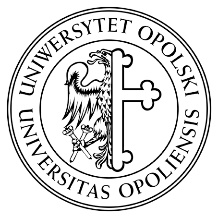 STANOWISKO nr __* /20__*Rady Instytutu ___________________* Uniwersytetu Opolskiegoz dnia _________* 2020 r.w sprawie zatrudnienia w charakterze nauczyciela akademickiego w Instytucie ________________________* Uniwersytetu OpolskiegoNa podstawie § 65 ust. 6 oraz § 118 ust. 1 pkt 3 lit. a) Statutu Uniwersytetu Opolskiego (t.j.: Uchwała nr 32/2020-2024 Senatu Uniwersytetu Opolskiego z dnia 30 marca 2021 r.) – Rada Instytutu _________________________* Uniwersytetu Opolskiego postanawia: § 1Pozytywnie zaopiniować kandydaturę _____________________** do zatrudnienia w charakterze nauczyciela akademickiego na stanowisku _____________________*** w grupie pracowników _____________________**** w pełnym/niepełnym (___________ etatu)***** wymiarze czasu pracy na czas określony _____________________*/nieokreślony***** w Instytucie __________________* Uniwersytetu Opolskiego. § 2Stanowisko, o którym mowa w § 1 podjęte zostało w oparciu o wynik tajnego głosowania, którego wyniki przedstawiają się następująco:Uprawnionych do głosowania: ___* Obecnych na głosowaniu: ___*Wynik głosowania:Liczba głosów „za”: ___*Liczba głosów „przeciw”: ___*Liczba głosów „wstrzymujących się”: ___* § 3Stanowisko wchodzi w życie z dniem podpisania. 	PRZEWODNICZĄCY RADY INSTYTUTU _____________* ______________________________** (należy uzupełnić)** (należy wskazać tytuł zawodowy / stopień lub tytuł naukowy oraz imię i nazwisko)*** (należy wybrać jedno spośród wskazanych: profesora / profesora uczelni / adiunkta / asystenta / starszego wykładowcy / wykładowcy / lektora / instruktora)**** (należy wybrać jedno spośród wskazanych: badawczo-dydaktycznych / dydaktycznych / badawczych) ***** (należy wybrać)